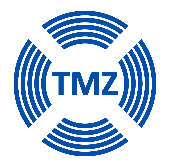 СП ООО «TOSHKENT METALLURGIYA ZAVODI»                 РЕЗЮМЕ КАНДИДАТАНа какую должность вы подаете резюме?Қайси лавозимга резюме топширмоқдасиз?На какую должность вы подаете резюме?Қайси лавозимга резюме топширмоқдасиз?На какую должность вы подаете резюме?Қайси лавозимга резюме топширмоқдасиз?На какую должность вы подаете резюме?Қайси лавозимга резюме топширмоқдасиз?На какую должность вы подаете резюме?Қайси лавозимга резюме топширмоқдасиз?На какую должность вы подаете резюме?Қайси лавозимга резюме топширмоқдасиз?На какую должность вы подаете резюме?Қайси лавозимга резюме топширмоқдасиз?На какую должность вы подаете резюме?Қайси лавозимга резюме топширмоқдасиз?На какую должность вы подаете резюме?Қайси лавозимга резюме топширмоқдасиз?На какую должность вы подаете резюме?Қайси лавозимга резюме топширмоқдасиз?На какую должность вы подаете резюме?Қайси лавозимга резюме топширмоқдасиз?Дата /СанаДата /СанаДата /СанаФИО/ ФИШФИО/ ФИШФИО/ ФИШФИО/ ФИШФИО/ ФИШФИО/ ФИШДата рождения (число,месяц,год)Туғилган куни, ойи, йилиДата рождения (число,месяц,год)Туғилган куни, ойи, йилиДата рождения (число,месяц,год)Туғилган куни, ойи, йилиДата рождения (число,месяц,год)Туғилган куни, ойи, йилиДата рождения (число,месяц,год)Туғилган куни, ойи, йилиДата рождения (число,месяц,год)Туғилган куни, ойи, йилиМесто рождения /Туғилган жойиМесто рождения /Туғилган жойиМесто рождения /Туғилган жойиМесто рождения /Туғилган жойиМесто рождения /Туғилган жойиНациональность / МиллатиНациональность / МиллатиНациональность / МиллатиНациональность / МиллатиНациональность / МиллатиНациональность / МиллатиГражданство / ФуқаролигиГражданство / ФуқаролигиГражданство / ФуқаролигиГражданство / ФуқаролигиГражданство / ФуқаролигиГражданство / ФуқаролигиСемейное положение /Оилавий аҳволиСемейное положение /Оилавий аҳволиСемейное положение /Оилавий аҳволиСемейное положение /Оилавий аҳволиСемейное положение /Оилавий аҳволиСемейное положение /Оилавий аҳволиАдрес прописки /Рўйхатдан ўтган манзилиАдрес прописки /Рўйхатдан ўтган манзилиАдрес прописки /Рўйхатдан ўтган манзилиАдрес прописки /Рўйхатдан ўтган манзилиАдрес прописки /Рўйхатдан ўтган манзилиАдрес прописки /Рўйхатдан ўтган манзилиАдрес местожительстваТурар жой манзили Адрес местожительстваТурар жой манзили Адрес местожительстваТурар жой манзили Адрес местожительстваТурар жой манзили Адрес местожительстваТурар жой манзили Адрес местожительстваТурар жой манзили Телефоны:ДомашнийДомашнийДомашнийДомашнийДомашнийДомашний(                )(                )(                )(                )(                )(                )МобильныйМобильныйМобильныйМобильныйМобильныйМобильный(                )(                )(                )(                )(                )(                )Адрес электронной почты:Адрес электронной почты:Адрес электронной почты:Адрес электронной почты:Адрес электронной почты:Адрес электронной почты:Адрес электронной почты:ОБРАЗОВАНИЕ / МАЪЛУМОТИОБРАЗОВАНИЕ / МАЪЛУМОТИОБРАЗОВАНИЕ / МАЪЛУМОТИОБРАЗОВАНИЕ / МАЪЛУМОТИОБРАЗОВАНИЕ / МАЪЛУМОТИОБРАЗОВАНИЕ / МАЪЛУМОТИОБРАЗОВАНИЕ / МАЪЛУМОТИОБРАЗОВАНИЕ / МАЪЛУМОТИОБРАЗОВАНИЕ / МАЪЛУМОТИОБРАЗОВАНИЕ / МАЪЛУМОТИОБРАЗОВАНИЕ / МАЪЛУМОТИОБРАЗОВАНИЕ / МАЪЛУМОТИОБРАЗОВАНИЕ / МАЪЛУМОТИОБРАЗОВАНИЕ / МАЪЛУМОТИОБРАЗОВАНИЕ / МАЪЛУМОТИОБРАЗОВАНИЕ / МАЪЛУМОТИОБРАЗОВАНИЕ / МАЪЛУМОТИОБРАЗОВАНИЕ / МАЪЛУМОТИОБРАЗОВАНИЕ / МАЪЛУМОТИОБРАЗОВАНИЕ / МАЪЛУМОТИОБРАЗОВАНИЕ / МАЪЛУМОТИОБРАЗОВАНИЕ / МАЪЛУМОТИОБРАЗОВАНИЕ / МАЪЛУМОТИОБРАЗОВАНИЕ / МАЪЛУМОТИОБРАЗОВАНИЕ / МАЪЛУМОТИОБРАЗОВАНИЕ / МАЪЛУМОТИОБРАЗОВАНИЕ / МАЪЛУМОТИОБРАЗОВАНИЕ / МАЪЛУМОТИОБРАЗОВАНИЕ / МАЪЛУМОТИОБРАЗОВАНИЕ / МАЪЛУМОТИОБРАЗОВАНИЕ / МАЪЛУМОТИОБРАЗОВАНИЕ / МАЪЛУМОТИУровень образования /Маълумот даражасиУровень образования /Маълумот даражасиУровень образования /Маълумот даражасиУровень образования /Маълумот даражасиУровень образования /Маълумот даражасиУровень образования /Маълумот даражасиУровень образования /Маълумот даражасиУровень образования /Маълумот даражасиУровень образования /Маълумот даражасиСреднее ЎртаСреднее ЎртаСреднее ЎртаСредне-специальное                        Ўрта махсус                                           Средне-специальное                        Ўрта махсус                                           Средне-специальное                        Ўрта махсус                                           Средне-специальное                        Ўрта махсус                                           Средне-специальное                        Ўрта махсус                                           Средне-специальное                        Ўрта махсус                                           Средне-специальное                        Ўрта махсус                                           Средне-специальное                        Ўрта махсус                                           Средне-специальное                        Ўрта махсус                                           Средне-специальное                        Ўрта махсус                                           Высшее / ОлийВысшее / ОлийВысшее / ОлийВысшее / ОлийДата / СанаДата / СанаДата / СанаДата / СанаДата / СанаДата / СанаДата / СанаДата / СанаДата / СанаНазвание учебного заведения /Ўқув маскани номиНазвание учебного заведения /Ўқув маскани номиНазвание учебного заведения /Ўқув маскани номиНазвание учебного заведения /Ўқув маскани номиНазвание учебного заведения /Ўқув маскани номиНазвание учебного заведения /Ўқув маскани номиНазвание учебного заведения /Ўқув маскани номиНазвание учебного заведения /Ўқув маскани номиНазвание учебного заведения /Ўқув маскани номиНазвание учебного заведения /Ўқув маскани номиНазвание учебного заведения /Ўқув маскани номиНазвание учебного заведения /Ўқув маскани номиСпециальность/МутахассисликСпециальность/МутахассисликСпециальность/МутахассисликСпециальность/МутахассисликСпециальность/МутахассисликСпециальность/МутахассисликСтепень /ДаражаСтепень /ДаражаСтепень /ДаражаСтепень /ДаражаСтепень /ДаражаПоступления (месяц / год)Кириш(ой, йил)Поступления (месяц / год)Кириш(ой, йил)Поступления (месяц / год)Кириш(ой, йил)Окончания (месяц / год)Битириш(ой, йил)Окончания (месяц / год)Битириш(ой, йил)Окончания (месяц / год)Битириш(ой, йил)Окончания (месяц / год)Битириш(ой, йил)Окончания (месяц / год)Битириш(ой, йил)Окончания (месяц / год)Битириш(ой, йил)Название учебного заведения /Ўқув маскани номиНазвание учебного заведения /Ўқув маскани номиНазвание учебного заведения /Ўқув маскани номиНазвание учебного заведения /Ўқув маскани номиНазвание учебного заведения /Ўқув маскани номиНазвание учебного заведения /Ўқув маскани номиНазвание учебного заведения /Ўқув маскани номиНазвание учебного заведения /Ўқув маскани номиНазвание учебного заведения /Ўқув маскани номиНазвание учебного заведения /Ўқув маскани номиНазвание учебного заведения /Ўқув маскани номиНазвание учебного заведения /Ўқув маскани номиСпециальность/МутахассисликСпециальность/МутахассисликСпециальность/МутахассисликСпециальность/МутахассисликСпециальность/МутахассисликСпециальность/МутахассисликСтепень /ДаражаСтепень /ДаражаСтепень /ДаражаСтепень /ДаражаСтепень /ДаражаСпециальные курсы/ Махсус курсларСпециальные курсы/ Махсус курсларСпециальные курсы/ Махсус курсларСпециальные курсы/ Махсус курсларСпециальные курсы/ Махсус курсларСпециальные курсы/ Махсус курсларСпециальные курсы/ Махсус курсларСпециальные курсы/ Махсус курсларСпециальные курсы/ Махсус курсларСпециальные курсы/ Махсус курсларСпециальные курсы/ Махсус курсларСпециальные курсы/ Махсус курсларСпециальные курсы/ Махсус курсларСпециальные курсы/ Махсус курсларСпециальные курсы/ Махсус курсларСпециальные курсы/ Махсус курсларСпециальные курсы/ Махсус курсларСпециальные курсы/ Махсус курсларСпециальные курсы/ Махсус курсларСпециальные курсы/ Махсус курсларСпециальные курсы/ Махсус курсларСпециальные курсы/ Махсус курсларСпециальные курсы/ Махсус курсларСпециальные курсы/ Махсус курсларСпециальные курсы/ Махсус курсларСпециальные курсы/ Махсус курсларСпециальные курсы/ Махсус курсларСпециальные курсы/ Махсус курсларСпециальные курсы/ Махсус курсларСпециальные курсы/ Махсус курсларСпециальные курсы/ Махсус курсларДата / СанаДата / СанаДата / СанаДата / СанаДата / СанаДата / СанаДата / СанаДата / СанаДата / СанаНазвание курса /Курс номиНазвание курса /Курс номиНазвание курса /Курс номиНазвание курса /Курс номиНазвание курса /Курс номиНазвание курса /Курс номиНазвание курса /Курс номиНазвание курса /Курс номиНазвание курса /Курс номиНазвание курса /Курс номиНазвание курса /Курс номиНазвание курса /Курс номиНазвание курса /Курс номиНазвание курса /Курс номиСертификатСертификатСертификатСертификатСертификатСертификатСертификатСертификатСертификатПоступления (месяц / год)Кириш(ой, йил)Поступления (месяц / год)Кириш(ой, йил)Поступления (месяц / год)Кириш(ой, йил)Поступления (месяц / год)Кириш(ой, йил)Окончания (месяц / год)Битириш(ой, йил)Окончания (месяц / год)Битириш(ой, йил)Окончания (месяц / год)Битириш(ой, йил)Окончания (месяц / год)Битириш(ой, йил)Окончания (месяц / год)Битириш(ой, йил)Название курса /Курс номиНазвание курса /Курс номиНазвание курса /Курс номиНазвание курса /Курс номиНазвание курса /Курс номиНазвание курса /Курс номиНазвание курса /Курс номиНазвание курса /Курс номиНазвание курса /Курс номиНазвание курса /Курс номиНазвание курса /Курс номиНазвание курса /Курс номиНазвание курса /Курс номиНазвание курса /Курс номиСертификатСертификатСертификатСертификатСертификатСертификатСертификатСертификатСертификатОПЫТ РАБОТЫ / МЕХНАТ ТАЖРИБАСИОПЫТ РАБОТЫ / МЕХНАТ ТАЖРИБАСИОПЫТ РАБОТЫ / МЕХНАТ ТАЖРИБАСИОПЫТ РАБОТЫ / МЕХНАТ ТАЖРИБАСИОПЫТ РАБОТЫ / МЕХНАТ ТАЖРИБАСИОПЫТ РАБОТЫ / МЕХНАТ ТАЖРИБАСИОПЫТ РАБОТЫ / МЕХНАТ ТАЖРИБАСИОПЫТ РАБОТЫ / МЕХНАТ ТАЖРИБАСИОПЫТ РАБОТЫ / МЕХНАТ ТАЖРИБАСИОПЫТ РАБОТЫ / МЕХНАТ ТАЖРИБАСИОПЫТ РАБОТЫ / МЕХНАТ ТАЖРИБАСИОПЫТ РАБОТЫ / МЕХНАТ ТАЖРИБАСИОПЫТ РАБОТЫ / МЕХНАТ ТАЖРИБАСИОПЫТ РАБОТЫ / МЕХНАТ ТАЖРИБАСИОПЫТ РАБОТЫ / МЕХНАТ ТАЖРИБАСИОПЫТ РАБОТЫ / МЕХНАТ ТАЖРИБАСИОПЫТ РАБОТЫ / МЕХНАТ ТАЖРИБАСИОПЫТ РАБОТЫ / МЕХНАТ ТАЖРИБАСИОПЫТ РАБОТЫ / МЕХНАТ ТАЖРИБАСИОПЫТ РАБОТЫ / МЕХНАТ ТАЖРИБАСИОПЫТ РАБОТЫ / МЕХНАТ ТАЖРИБАСИОПЫТ РАБОТЫ / МЕХНАТ ТАЖРИБАСИОПЫТ РАБОТЫ / МЕХНАТ ТАЖРИБАСИОПЫТ РАБОТЫ / МЕХНАТ ТАЖРИБАСИДата/ СанаДата/ СанаДата/ СанаДата/ СанаДата/ СанаДата/ СанаДата/ СанаНазвание организации/Корхона номиНазвание организации/Корхона номиНазвание организации/Корхона номиНазвание организации/Корхона номиДолжность/ЛавозимДолжность/ЛавозимДолжность/ЛавозимДолжность/ЛавозимДолжность/ЛавозимДолжность/ЛавозимДолжность/ЛавозимДолжность/ЛавозимОсновные обязанности/Асосий вазифалариОсновные обязанности/Асосий вазифалариОсновные обязанности/Асосий вазифалариОсновные обязанности/Асосий вазифалариОсновные обязанности/Асосий вазифалариНачало(месяц / год)Ишга кириш ойи, йилиНачало(месяц / год)Ишга кириш ойи, йилиНачало(месяц / год)Ишга кириш ойи, йилиНачало(месяц / год)Ишга кириш ойи, йилиОкончание(месяц / год)Бўшаш ойи, йилиОкончание(месяц / год)Бўшаш ойи, йилиОкончание(месяц / год)Бўшаш ойи, йилиНазвание организации/Корхона номиНазвание организации/Корхона номиНазвание организации/Корхона номиНазвание организации/Корхона номиДолжность/ЛавозимДолжность/ЛавозимДолжность/ЛавозимДолжность/ЛавозимДолжность/ЛавозимДолжность/ЛавозимДолжность/ЛавозимДолжность/ЛавозимОсновные обязанности/Асосий вазифалариОсновные обязанности/Асосий вазифалариОсновные обязанности/Асосий вазифалариОсновные обязанности/Асосий вазифалариОсновные обязанности/Асосий вазифалариЗНАНИЕ ЯЗЫКОВЧет тилларни билиш даражасиЗНАНИЕ ЯЗЫКОВЧет тилларни билиш даражасиЗНАНИЕ ЯЗЫКОВЧет тилларни билиш даражасиЗНАНИЕ ЯЗЫКОВЧет тилларни билиш даражасиЗНАНИЕ ЯЗЫКОВЧет тилларни билиш даражасиЗНАНИЕ ЯЗЫКОВЧет тилларни билиш даражасиЗНАНИЕ ЯЗЫКОВЧет тилларни билиш даражасиЗНАНИЕ ЯЗЫКОВЧет тилларни билиш даражасиЗНАНИЕ ЯЗЫКОВЧет тилларни билиш даражасиКОМПЬЮТЕРНАЯ ГРАМОТНОСТЬ /Компьютерни билиш даражасиКОМПЬЮТЕРНАЯ ГРАМОТНОСТЬ /Компьютерни билиш даражасиКОМПЬЮТЕРНАЯ ГРАМОТНОСТЬ /Компьютерни билиш даражасиКОМПЬЮТЕРНАЯ ГРАМОТНОСТЬ /Компьютерни билиш даражасиКОМПЬЮТЕРНАЯ ГРАМОТНОСТЬ /Компьютерни билиш даражасиКОМПЬЮТЕРНАЯ ГРАМОТНОСТЬ /Компьютерни билиш даражасиКОМПЬЮТЕРНАЯ ГРАМОТНОСТЬ /Компьютерни билиш даражасиКОМПЬЮТЕРНАЯ ГРАМОТНОСТЬ /Компьютерни билиш даражасиКОМПЬЮТЕРНАЯ ГРАМОТНОСТЬ /Компьютерни билиш даражасиКОМПЬЮТЕРНАЯ ГРАМОТНОСТЬ /Компьютерни билиш даражасиКОМПЬЮТЕРНАЯ ГРАМОТНОСТЬ /Компьютерни билиш даражасиКОМПЬЮТЕРНАЯ ГРАМОТНОСТЬ /Компьютерни билиш даражасиКОМПЬЮТЕРНАЯ ГРАМОТНОСТЬ /Компьютерни билиш даражасиКОМПЬЮТЕРНАЯ ГРАМОТНОСТЬ /Компьютерни билиш даражасиЯзыки /Тиллар:Языки /Тиллар:Языки /Тиллар:Языки /Тиллар:Языки /Тиллар:Уровень владения (нет/ начальный/ средний / хороший / отличный)Билим даражаси(йўқ / бошланғич/ /ўрта/ яхши /аъло)Уровень владения (нет/ начальный/ средний / хороший / отличный)Билим даражаси(йўқ / бошланғич/ /ўрта/ яхши /аъло)Уровень владения (нет/ начальный/ средний / хороший / отличный)Билим даражаси(йўқ / бошланғич/ /ўрта/ яхши /аъло)Уровень владения (нет/ начальный/ средний / хороший / отличный)Билим даражаси(йўқ / бошланғич/ /ўрта/ яхши /аъло)Какими программами владеет /Кайси дастурларни биладиКакими программами владеет /Кайси дастурларни биладиКакими программами владеет /Кайси дастурларни биладиКакими программами владеет /Кайси дастурларни биладиКакими программами владеет /Кайси дастурларни биладиКакими программами владеет /Кайси дастурларни биладиКакими программами владеет /Кайси дастурларни биладиУровень владения (обычный пользователь/ опытный пользователь/   программист)Билим даражасиУровень владения (обычный пользователь/ опытный пользователь/   программист)Билим даражасиУровень владения (обычный пользователь/ опытный пользователь/   программист)Билим даражасиУровень владения (обычный пользователь/ опытный пользователь/   программист)Билим даражасиУровень владения (обычный пользователь/ опытный пользователь/   программист)Билим даражасиУровень владения (обычный пользователь/ опытный пользователь/   программист)Билим даражасиУровень владения (обычный пользователь/ опытный пользователь/   программист)Билим даражасиУзбекскийУзбекскийУзбекскийУзбекскийУзбекскийРусскийРусскийРусскийРусскийРусскийАнглийский Английский Английский Английский Английский 